Resoluciones #129 - #141Resoluciones #129 - #141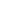 